KUALITAS PELAYANAN PEMBUATAN KARTU KUNING (AK-1) PADA DINAS TENAGA KERJA KOTA BANDUNGEndang Junaedi132010041SKRIPSIDiajukan untuk memenuhi salah satu syarat menempuh ujian sidang sarjana program Strata Satu (S1)  pada Jurusan Ilmu Administrasi Negara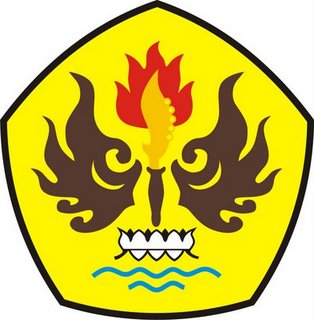 FAKULTAS ILMU SOSIAL DAN ILMU POLITIKUNIVERSITAS PASUNDAN BANDUNG2017